Домашнее задание по сольфеджио для 2 ДОП от 21.10/ 22.10.2228.10 / 29.10 - устная контрольная работаПодготовка к устной контрольной работе.Знать строение каждого интервала, уметь построить устно и на инструменте;Сыграть и спеть голосом попевочки со словами и сольфеджио на м/б 2, м/б 3;Определить интервал м/б 2, м/б 3 на слух (будет слуховой диктант на 8 тактов);Таблица интервалов.Учить наизусть, буду спрашивать на устной контрольной! Баева, Зебряк "Сольфеджио 1-2 кл".читать ритм с дирижированием;читать ноты в ритме (сольмизация) с дирижированием;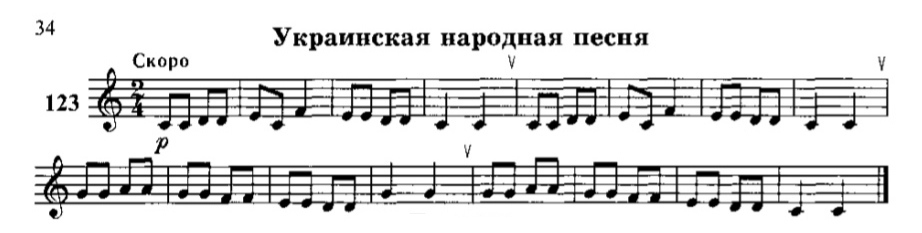 Обозн. Название интервалаСтупеневая величина Тоновая величина ч1Чистая прима1 ст. 0 т. м2Малая секунда2 ст. 0,5 т. б2Большая секунда2 ст. 1 т. м3Малая терция3 ст. 1,5 т. б3Большая терция3 ст. 2 т. 